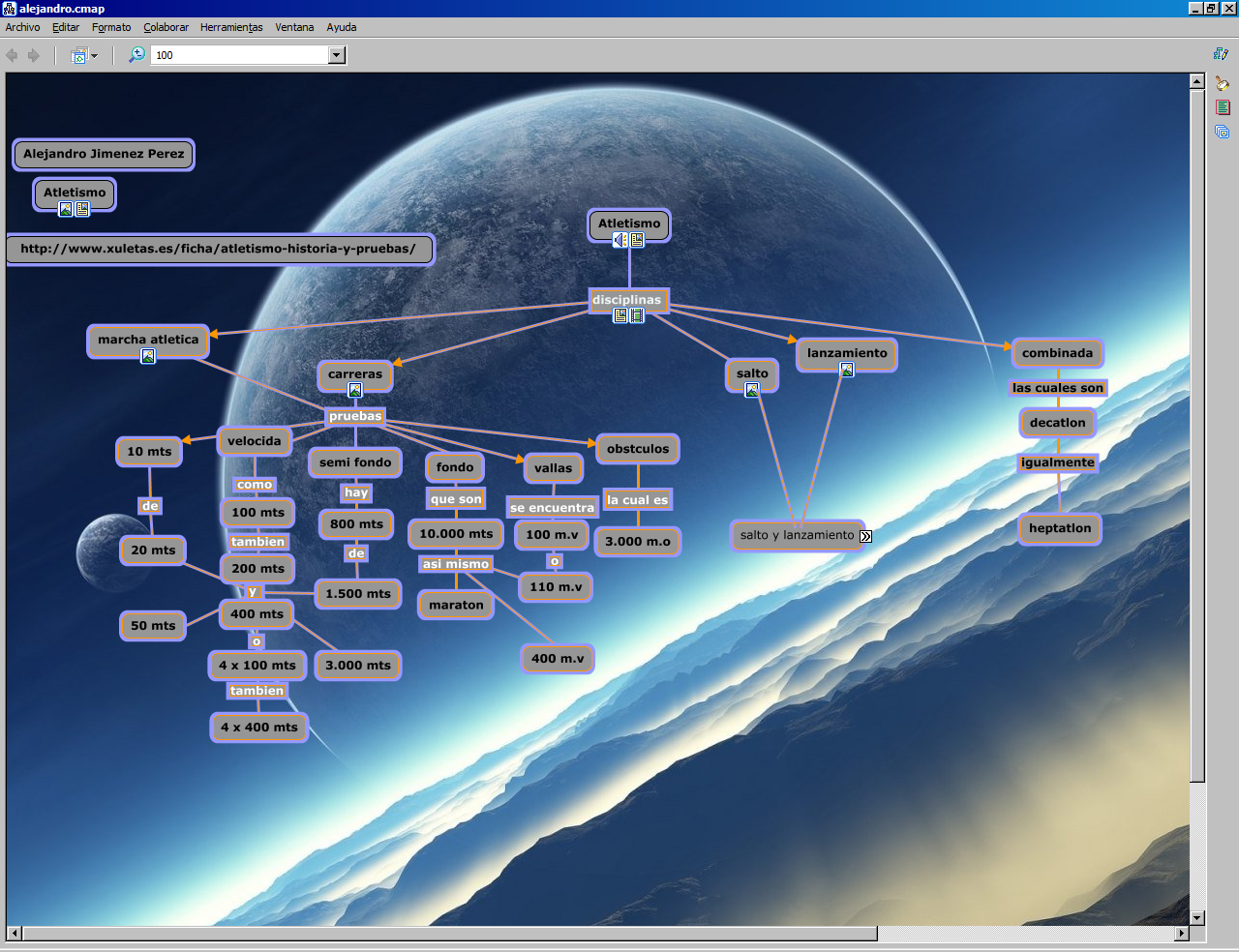 Atletismo:Disciplinas las cuales son:Marcha atléticaCarrerasSaltoLanzamientoCombinadasEn las cuales se encuentran diferentes pruebas desde 10 metros hasta maratones o decatlón o heptatlon en velocidad.En salto encontramos desde salto largo hasta salto con pértiga y en lanzamiento estilos como bala disco, jabalina y martillo.Con esto nos damos cuenta que en atletismo encontramos diversas pruebas y diferentes atletas para cada disciplina, así sobresaliendo en ellas. 